Acid Base Reactions											Chemistry						Name1	Complete and balance these equations. Then write the net ionic equation.2	Complete and balance these equations. Then write the net ionic equation.3 Determine whether each of the following substances is an electrolyte or a nonelectrolyte. All are mixed with water.4  Determine the molarity of each of the ions present in the following aqueous salt solutions: (assume 100% ionization).5  Draw pictures to show what happens to the following compounds when each is dissolved in water.6  What is the concentration of Ca2+ ions in a solution of CaI2 having an I- concentration of 0.520 M?7  Identify the conjugate acid–base pairs in each of the following equations.(a) Zn(s) + HCl(aq) →(d) MgO(s) + HI(aq) →(b) Al(OH)3(s) + H2SO4(aq) →(e) Ca(HCO3)2(s) + HBr(aq) →(c) Na2CO3(aq) + HC2H3O2(aq) →(f) KOH(aq) + H3PO4(aq) →(a) Fe2O3(s) + HBr(aq) →(d) Ba(OH)2(s) + HClO4(aq) →(b) Al(s) + H2SO4(aq) →(e) Mg(s) + HClO4(aq) →(c) NaOH(aq) + H2CO3(aq) →(f) K2O(s) + HI(aq) →(a) C6H12O6 (glucose)(d) LiOH(b) P2O5(e) C2H5OH (ethyl alcohol)(c) NaClO(f) KMnO4(a) 1.25 M CuBr2(c) 3.50 M K3AsO4(b) 0.75 M NaHCO3(d) 0.65 M (NH4)2SO4(a) CaCl2(b) KF(c) AlBr3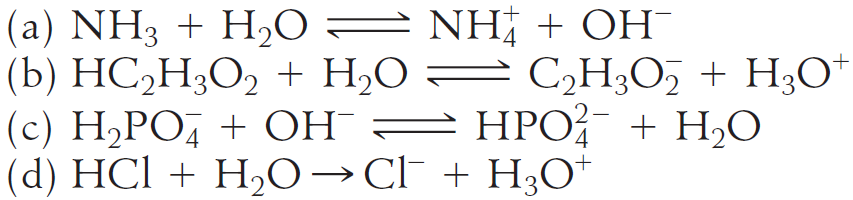 